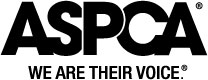 Shelter Animal Intake FormIncident: ________________________________________________________________ Intake Personnel Name: ___________________________________ Title: _________________   Date: ____________   Time: ___________am/pm              Animal ID # __________________________________Address and/or location where animal was recoveredOwner(s) NameOwner(s) Address(    ) _____________     (    ) ____________      _________________________________ Phone (home)               Phone (cell)                  Owner(s) email address__________________________________      (     )  ______________________________Veterinarian’s Name                                                  Phone Emergency Contact____________________       ________________________                   (    ) ____________          (    ) ___________Name                                      Relationship                                              Phone                                Cell phone_____ The animal owners (agents) acknowledge that the risk of injury, escape or death of the animal during an emergency cannot be eliminated. By signing, I do not hold the ASPCA and its representatives responsible for injury, escape or death of the animal during an emergency._____ The animal owners (agent) acknowledges that the risk of injury, escape or death of the animal during an emergency cannot be eliminated and agree to be responsible for any veterinary care or expenses which may be incurred in the necessary treatment of their animal. It is also requested that the animal owner(s) agent contribute to the daily care of their animal, whenever possible.__________________________________        	_______________________________  		 ______________Owner Signature                                                           Print Owner Name		           		 DateAnimal Arrival Status:Rescued                Owner/Agent Drop-off               Owner Requested         ASARFound                    Relinquished                              DeceasedNameSpeciesBreedColor/MarkingsGenderKnown ID  Female  MaleAltered  Yes  No  Collar  ID Tag  License: ________________  Rabies:_________________  Microchip:______________  Tattoo:_________________Final Disposition of Animal:    Returned to Owner               Hold for Owner          Adopted                           Euthanized/DeceasedTransported:   Shelter _________________      Foster Location _______________      Other_____________________